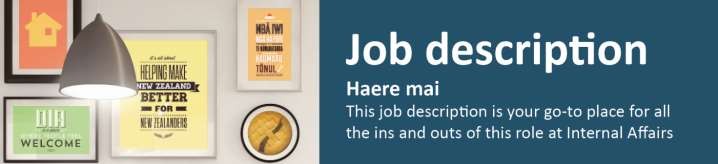 Customer Services OfficerCustomer Services, Service Delivery and OperationsThe purpose of this position is to enable our customers to access our products and services in a timely manner and through whichever channel they choose. To support and assist our customers to transact in a digital environment as more services are available online. To actively champion the voice of our customers, to identify opportunities for service improvement, and enhance the quality and efficiency of our products and services.Reporting to: Team Leader, Customer Services or to Auckland Contact Centre ManagerLocation: Auckland, Manukau, Wellington, ChristchurchSalary range: Band DCustomer Services Officers are allocated to: Contact Centre, Counter, Logistical Support Centre, Flying SquadWhat we do matters – our purposeOur purpose is to serve and connect people, communities and government to build a safe, prosperous and respected nation.In other words, it’s all about helping to make New Zealand better for New Zealanders.How we do things around here – our principlesWe make it easy, we make it work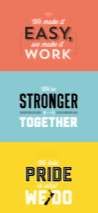 Customer centredMake things even betterWe’re stronger togetherWork as a teamValue each otherWe take pride in what we doMake a positive differenceStrive for excellence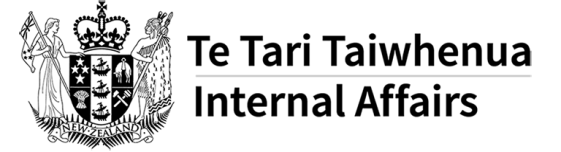 Working effectively with MāoriTe Aka Taiwhenua – our Māori Strategic Framework – enables us to work effectively with Māori. Te Aka Taiwhenua is underpinned by our mātāpono – Kotahitanga, Manaakitanga, Whānaungatanga, He Tāngata.As DIA is an agent of the Crown, Te Tiriti o Waitangi/The Treaty of Waitangi is important to everything we say or do. We recognise it as an enduring document central to New Zealand’s past, present and future. Building and maintaining meaningful relationships is important to work effectively with Māori, stakeholders and other agencies.  We accept our privileged role and responsibility of holding and protecting the Treaty of Waitangi / Te Tiriti o Waitangi.Core AccountabilitiesCustomer Services Officers’ Tasks by business unitCustomer Services Officers may be assigned to any of the below business unitsWhat you will do to contribute	As a result we will seeWhat you will do to contribute	As a result we will seeWhat you will do to contribute	As a result we will seeServe our customersProvide helpful, accurate and timely information on the Department’s products and services, timeframes, fees and proceduresProvide our customers access to Internal Affairs’ products and services, ensuring required standards, policies and procedures, and relevant legislation are understood and consistently applied as intendedBe a trusted custodian of people’s personal informationProvide professional and courteous services regardless of circumstancesAccurately interpret information available through the Departmental computer systemsResolve problems and refer specific enquiries to the appropriate person for resolutionProvide accurate revenue and receipting processesProvide accurate data entry and recording of informationIdentification of things that we can change and proactively passing these through to the right person to actionOur initial contact satisfies customer queries in a professional manner resulting in reduced repeat customersIntegrity of personal information is upheld throughout all processesAll revenue is receipted accuratelyAccurate recording of information that meets Internal Affairs’ standards of policy and proceduresIdentification of things that we can change and proactively passing these through to the right person to actionOur initial contact satisfies customer queries in a professional manner resulting in reduced repeat customersIntegrity of personal information is upheld throughout all processesAll revenue is receipted accuratelyAccurate recording of information that meets Internal Affairs’ standards of policy and proceduresVoice of the CustomerOwn our customers’ experienceBe the voice of the customer within Customer Services, Service Delivery and Operations and Internal AffairsUnderstand and identify the customer’s challenges and ensure these issues are communicated to the right peopleAn understanding of the problems our customers have in accessing our servicesProvision of advice and information to our Business UnitsWe influence changes to our products and services and make things easierAn understanding of the problems our customers have in accessing our servicesProvision of advice and information to our Business UnitsWe influence changes to our products and services and make things easierImprove Our BusinessIdentify areas for improvement and pass these through to the relevant people for actionContribute to Business Improvement initiativesParticipate in targeted data collectionContinuous improvement of processes across all aspects of the businessRelevant and accurate data is collected for analysisUnderstanding of the impacts of changeContinuous improvement of processes across all aspects of the businessRelevant and accurate data is collected for analysisUnderstanding of the impacts of changeDigital AssistPromote the use of our online services with our customersSupport and assist our customers to access our services and transact in a digital environmentUnderstand and identify the issues they are having and communicate these to the right people in the businessCustomers feel supported throughout their transactionsCustomers gain an understanding of the availability of our online servicesBy further understanding issues we will be able to influence positive changes to make things easierTeam Culture and EngagementSupport and assist colleaguesCreate a positive atmosphere for everyoneFoster a positive culture and environment consistent with the principles and behaviours of the DepartmentFoster and support the Te Aka Taiwhenua principlesDevelop and maintain effective relationships and communication with Team Leaders and peers to foster collaborative services across the BranchShare knowledge of business procedures and operating environment at the operational levelWork collaboratively with fellow team members and Team Leaders in the day to day operations of the teamDemonstration of the Principles of Internal AffairsPositive contributions to the Customer Services’ cultureStrong positive role model in the area of conduct and integrityParticipation in Engagement activitiesPositive working relationships with others in Service Delivery and Operations and the wider Internal AffairsThe Te Aka Taiwhenua principles will be demonstrated in our behaviours and reflected in our servicesAbility to effectively establish, foster and manage positive relationships with internal and external stakeholdersAll work is undertaken according to business rules, policies and proceduresSystems are in place to keep track of work actioned and to be doneWhat you will do to contributeAs a result we will seeHealth and safety (for self)Work safely and take responsibility for keeping self and colleagues free from harmReport all incidents and hazards promptlyKnow what to do in the event of an emergencyCooperate in implementing return to work plansFully comply with the Health and Safety in Employment Act 1992, Health and Safety in Employment Amendment Act 2002 and Introduction to the Health and Safety at work Act 2015A safe and healthy workplace for all people using our sites as a place of work.Health and safety guidelines are followedBusiness UnitTaskTaskCounter and Operations – Logistical Support OfficeProvide Inward and Outward Mail ServicePrepare, Process and Deliver Passport, Citizenship and Births, Deaths and Marriages (BDM) Application DataContact customers and provide resolution to issuesArchive, maintain and retrieve FilesComplete quality assurance checks and complete life event registrationsCounter and Operations - CounterProvide application receipting and processing services for Births Deaths and Marriages, Citizenship and PassportsTake statutory declarations fully and correctly in accordance with product specific requirementsProduce marriage and civil union licenses and complete life event registrationsPerform marriage and civil union ceremoniesProcess and distribute inward and outward mailTravel Document processing and production (Christchurch)Deliver outputs to maintain an efficient service that meets Service Delivery and Operations’ agreed timeframes, quality standards, andInternal Affairs’ policies and proceduresApply sound judgement and make good decisions in assessing customer need and eligibilityDeliver after hours passport call out and urgent services when required by leading or supporting the end-to-end passport process, ensuring an accurate, responsive and professional serviceContact CentreProvide all customers / callers with accurate information on Internal Affairs’ products and services specific to their particular needs and recommend the most suitable solution to their problemSet and manage customers’ expectationsOperations Performance and Support - Flying SquadProvide short term cover for the above business units and other groups if requiredBecome the pulse of change; through deployment understand the impact of change across all channels to enable a trueunderstanding of the end to end impactsAdviseCollaborate withInfluenceInformManage/leadDeliver toDeliver toWho you will work with to get the job doneWho you will work with to get the job doneAdviseCollaborate withInfluenceInformManage/leadDeliver toDeliver toInternalService Delivery and Operations staffInternalTeam LeadersExternalExternal Providers (Records management, Couriers, document storage facilities)Your delegationsYour delegationsHuman Resources and financial delegationsLevel ZDirect reportsNilStatutory powersPassport Act 1992, Citizenship Act 1977 and Charities Act 2005 in accordance with the departmental delegations policy and delegations scheduleYour success profile for this role	What you will bring specificallyYour success profile for this role	What you will bring specificallyAt Internal Affairs, we have a Capability Framework to help guide our people towards the behaviours and skills needed to be successful. The core success profile for this role is Valued Contributor.Keys to Success:Customer FocusContinuous improvementTeamwork and peer relationshipsAction orientedSelf-development and learningFunctional and technical skillsExperience:Experience in a customer focussed or service delivery environmentExperience in providing support in a digitalor technology focused environmentExperience working in a successful teamKnowledge:Competent with core technology i.e. Microsoft/OutlookProven learning abilitySkills:Clear communication skills (written and verbal)Professional phone mannerAbility to identify and solve problemsAbility to support people in a digital environment (or demonstrate the potential to develop these skills)Other requirements:New Zealand citizenship (not Permanent Residence or on a Work Visa)The ability to attain and maintain a satisfactory security clearance